ПРОЕКТ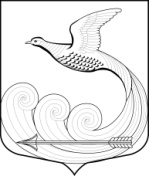 Местная  администрациямуниципального образования Кипенское сельское поселениемуниципального образования Ломоносовского муниципального районаЛенинградской областиПОСТАНОВЛЕНИЕот  ХХ.ХХ.2023г.  № ХХд. КипеньО внесении изменений в постановление местной администрации муниципального образования Кипенское сельское поселение  муниципального образования Ломоносовского муниципального района Ленинградской области от 27.12.2022 № 725 «Об утверждении административного регламента по предоставлению муниципальной услуги «Заключение, изменение, выдача дубликата договора социального найма жилого помещения муниципального жилищного фонда».В соответствии с Федеральными законами от 06.10.2003 г. № 131-ФЗ «Об общих принципах организации местного самоуправления в Российской Федерации», от 27.07.2010г. № 210-ФЗ «Об организации предоставления государственных и муниципальных услуг», местная администрация  Кипенского сельского поселения постановляет:1.  Внести в пункт 1 постановления местной администрации муниципального образования Кипенское сельское поселение муниципального образования Ломоносовского муниципального района Ленинградской области  от 27.12.2022 № 725 «Об утверждении административного регламента по предоставлению муниципальной услуги «Заключение, изменение, выдача дубликата договора социального найма жилого помещения муниципального жилищного фонда» изменение, изложив его в следующей редакции: «1. Утвердить административный регламент по предоставлению местной администрацией муниципального образования Кипенское сельское поселение муниципального образования Ломоносовского муниципального района Ленинградской области муниципальной услуги «Заключение, изменение, выдача дубликата договора социального найма жилого помещения муниципального жилищного фонда» согласно приложению».2.  Внести в административный регламент предоставления муниципальной услуги по заключению, изменению, выдаче дубликата договора социального найма жилого помещения муниципального жилищного фонда, следующие изменения:- последний абзац пункта 2.9 раздела 2 Административного регламента слово «Приложении № 7» заменить словом «Приложении № 6»;- последний абзац подпункта а) пункта 6.3 раздела 6 Административного регламента слово «приложением 7» заменить словом «приложением 6»;- последний абзац подпункта б) пункта 6.3 раздела 6 Административного регламента слово «приложением 7» заменить словом «приложением 6»;3. Разместить настоящее Постановление на официальном сайте Кипенского сельского поселения в информационно-телекоммуникационной сети Интернет.4. Настоящее постановление вступает в силу со дня его официального опубликования (обнародования). 5.   Контроль за исполнением настоящего постановления  оставляю за собой. Глава Кипенского сельского поселения                                                 М. В. Кюне